2014 Client SurveyThe ACT Revenue Office (ACTRO) conducted a survey from 17 October 2014 to 16 December 2014 as part of its commitment to maintaining and improving its customer service as well as its website.The survey was available on the ACTRO website and as a hard copy at the ACTRO Customer Services Counter. Regular clients at the ACT Revenue Office Customer Services Counter were encouraged to respond. On the website the survey was announced as a News item on 17 October 2014.   Another news item on 5 December 2014 reminded clients about the survey. Both      News items were sent to all Revenue Office website subscribers.The survey was also advertised on the:Timetotalkwebsiteathttp://www.timetotalk.act.gov.au; andACT Government portal as a hot topic athttp://www.act.gov.au.There were 75 online responses and 20 hardcopy responses for 2014 compared to 65 online and 7 hardcopy for the 2013 survey.Customer service – level of satisfactionWebsite - level of satisfactionCustomer service – level of satisfaction charts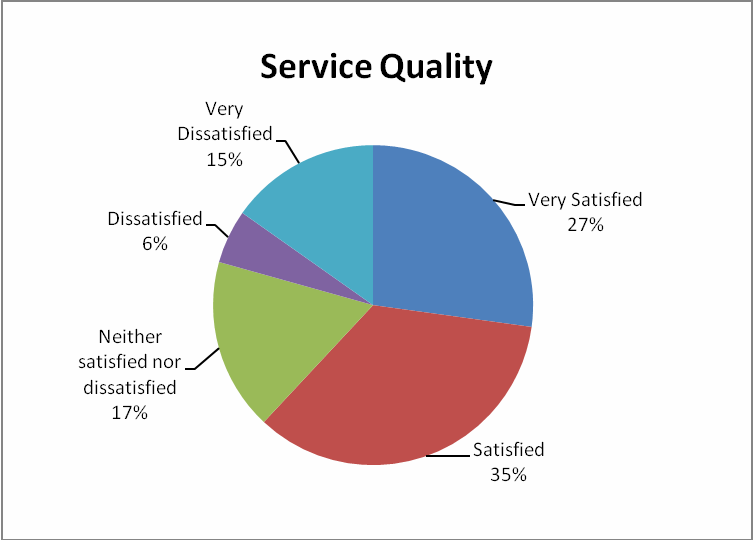 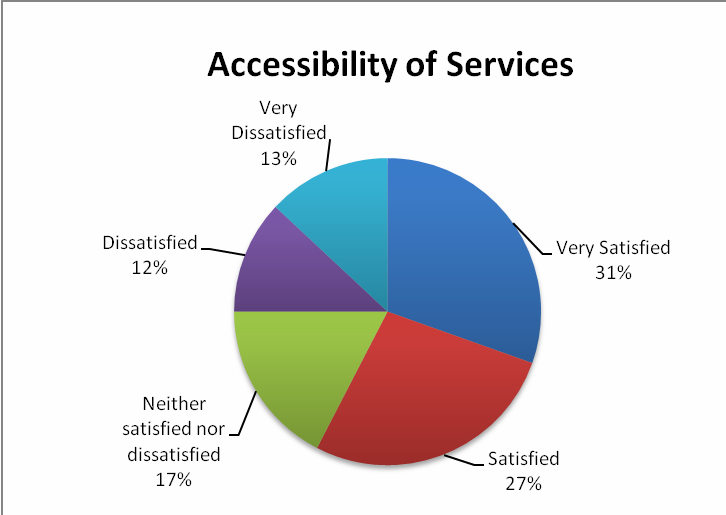 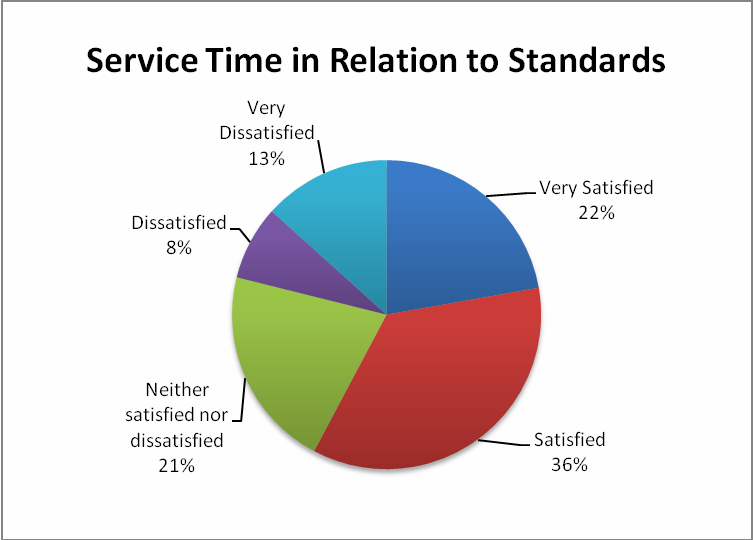 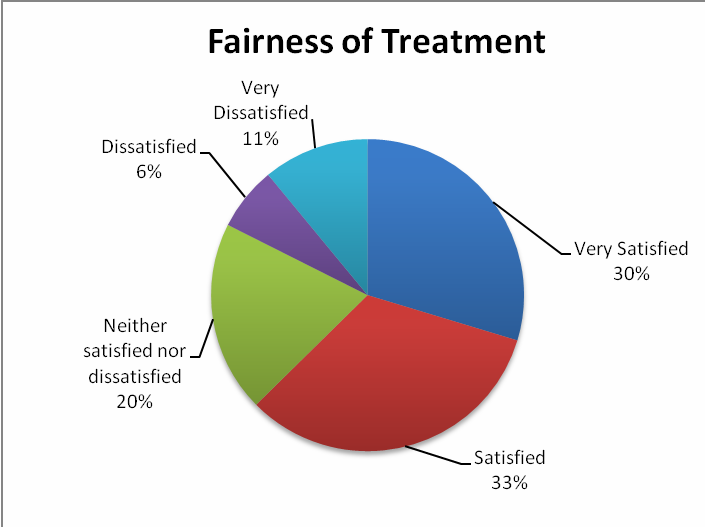 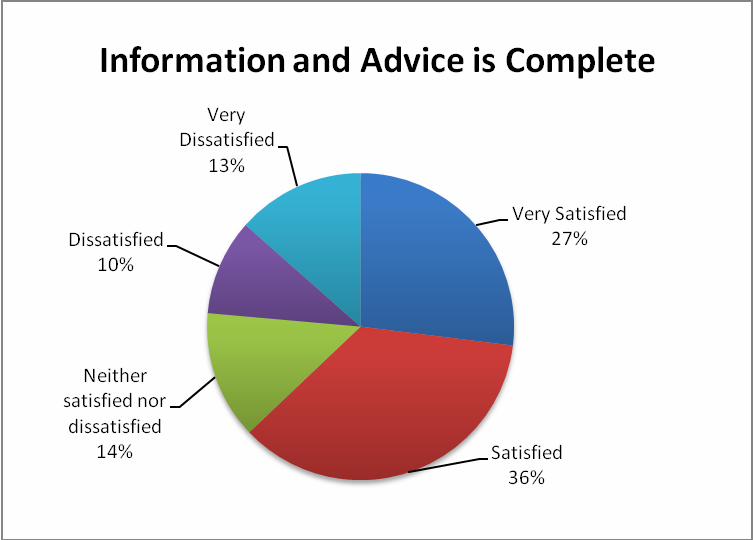 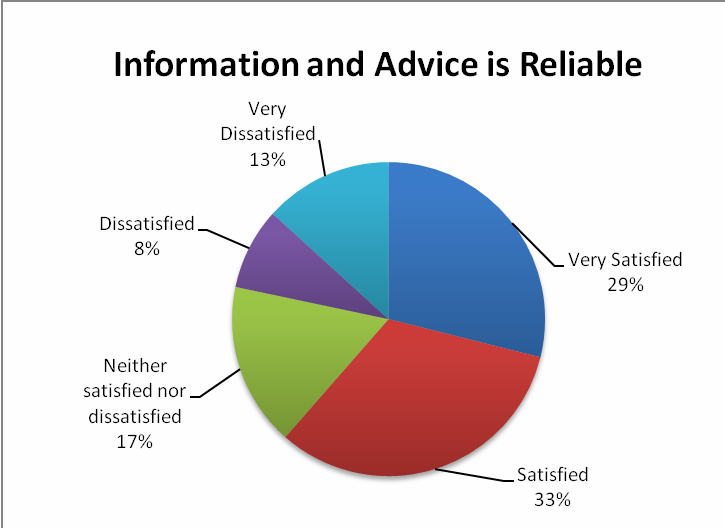 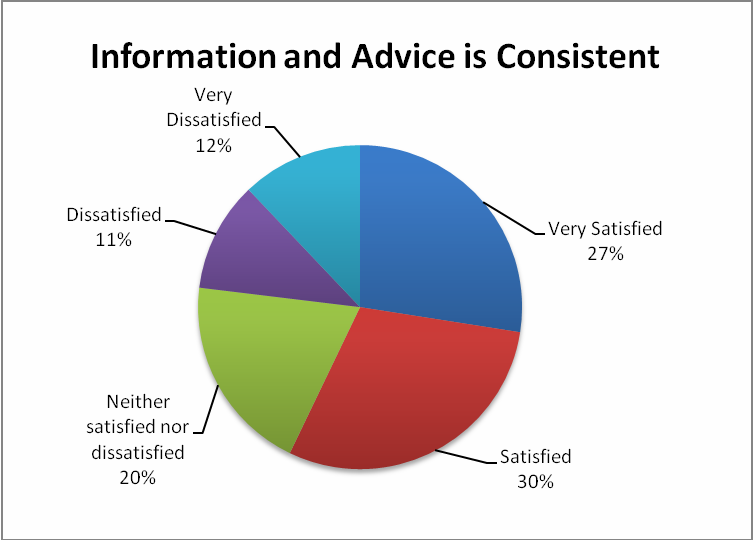 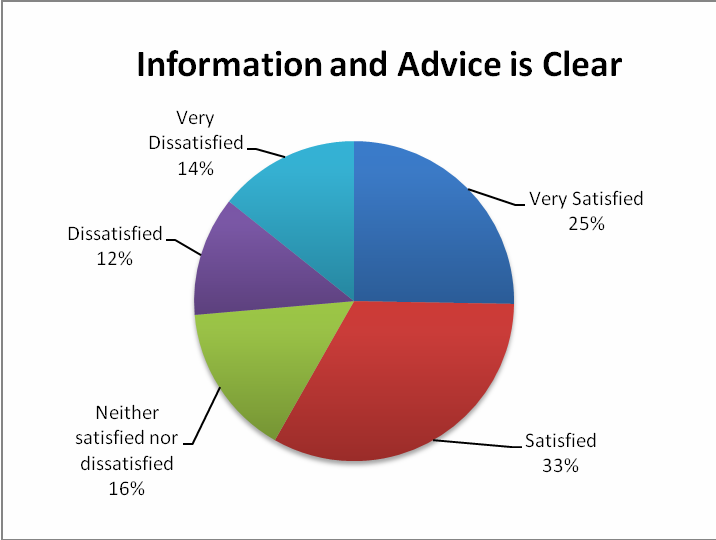 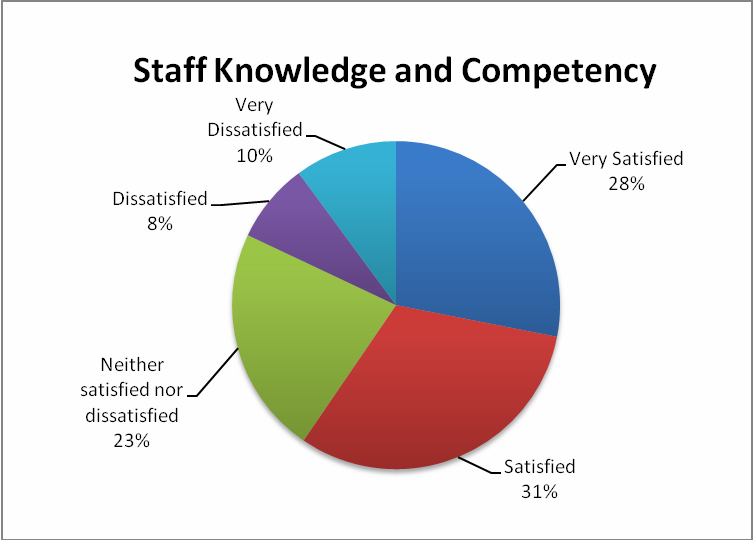 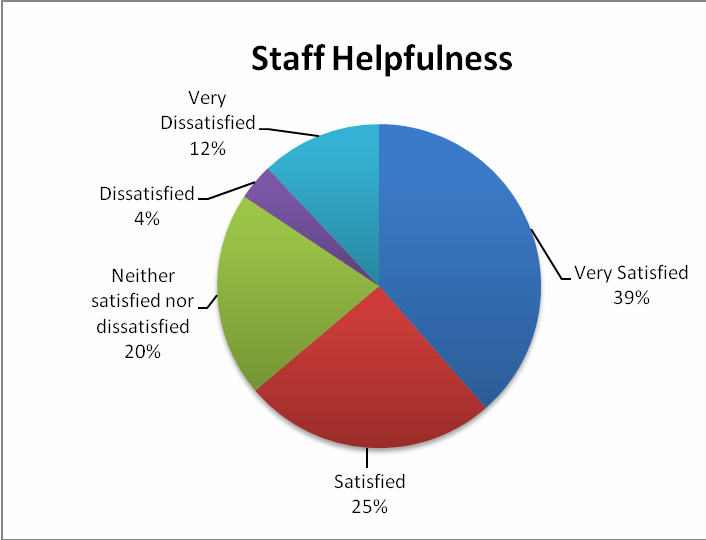 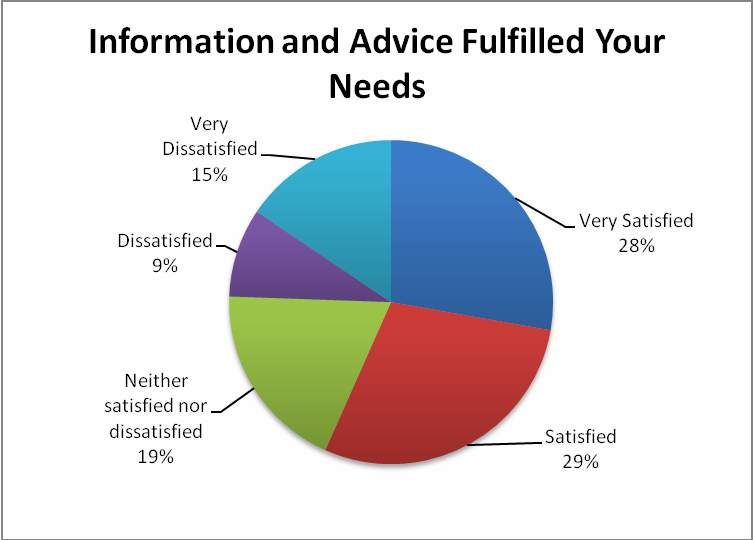 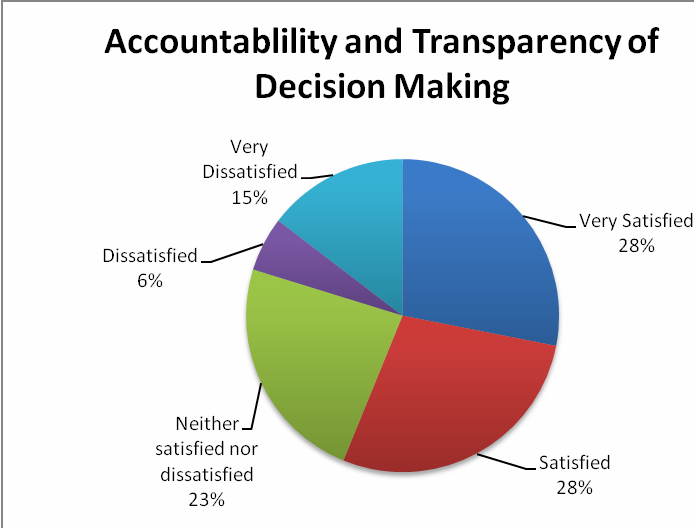 Website - level of satisfaction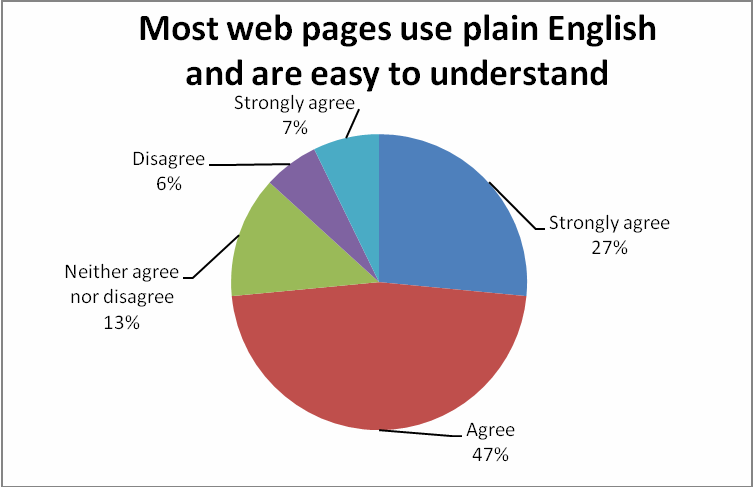 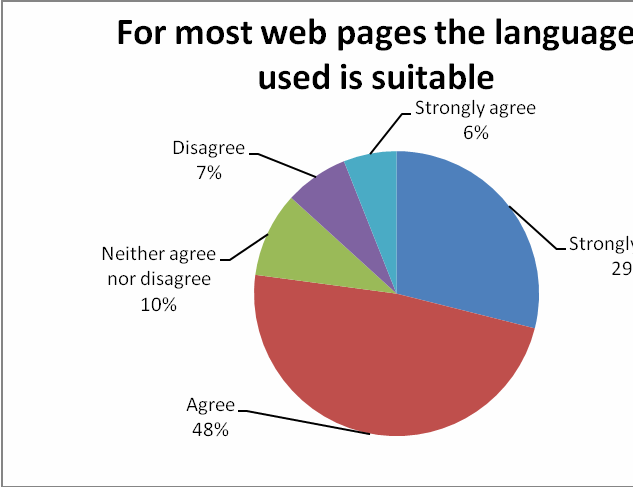 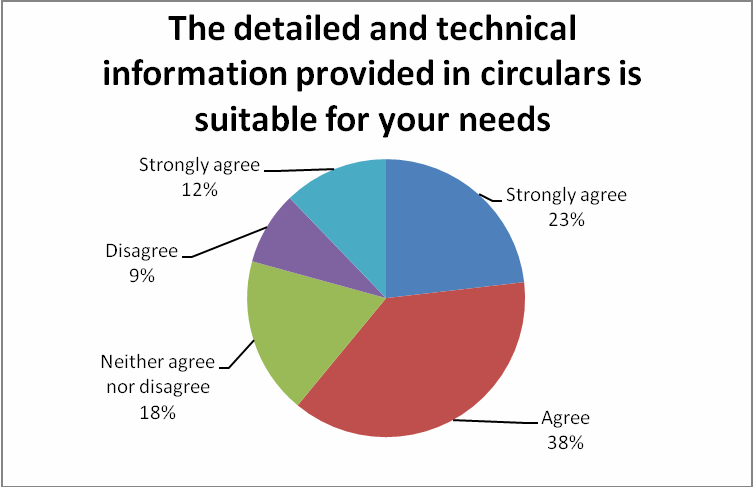 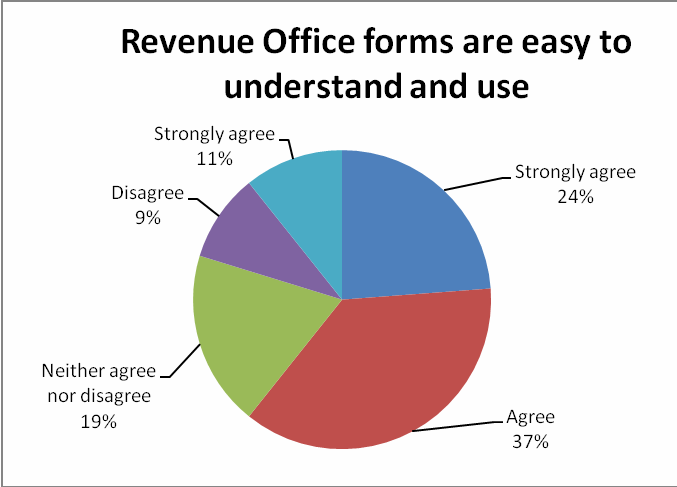 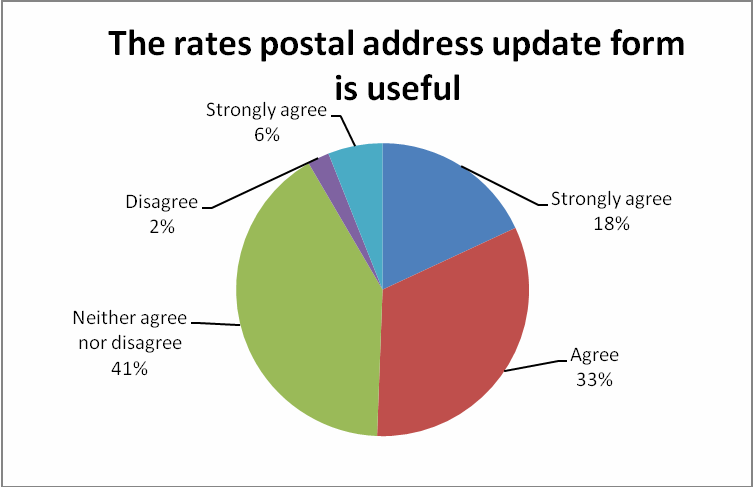 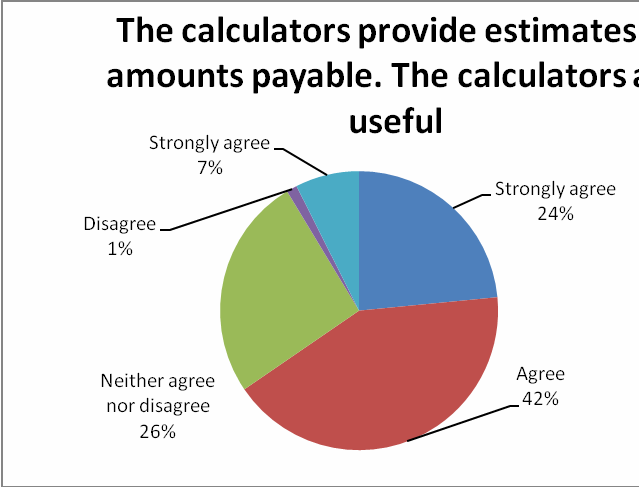 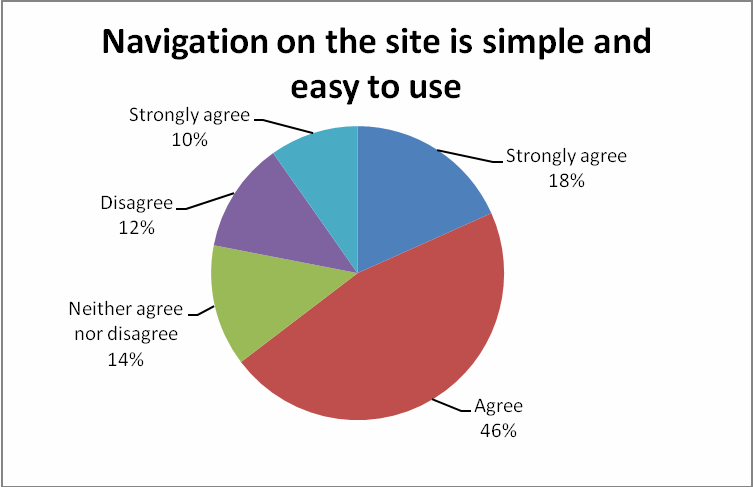 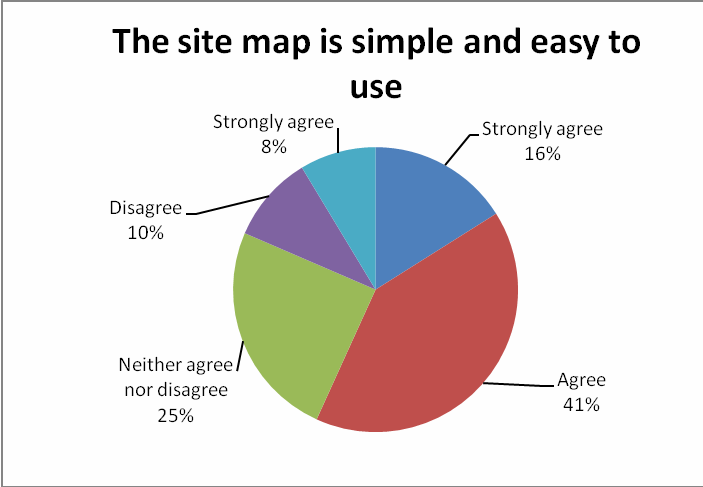 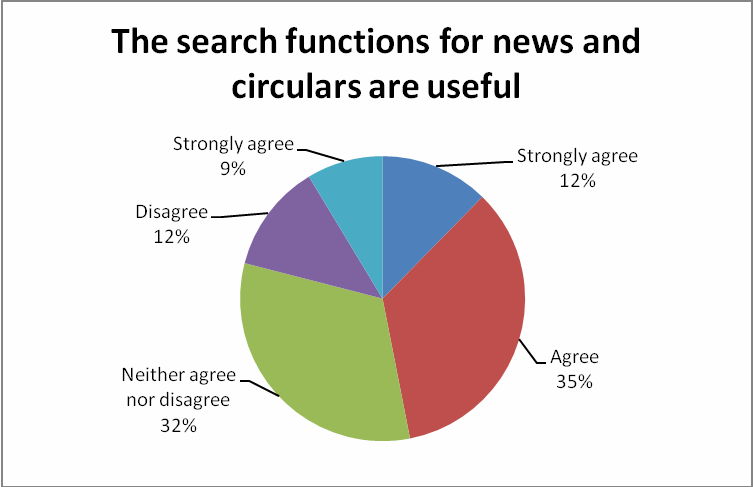 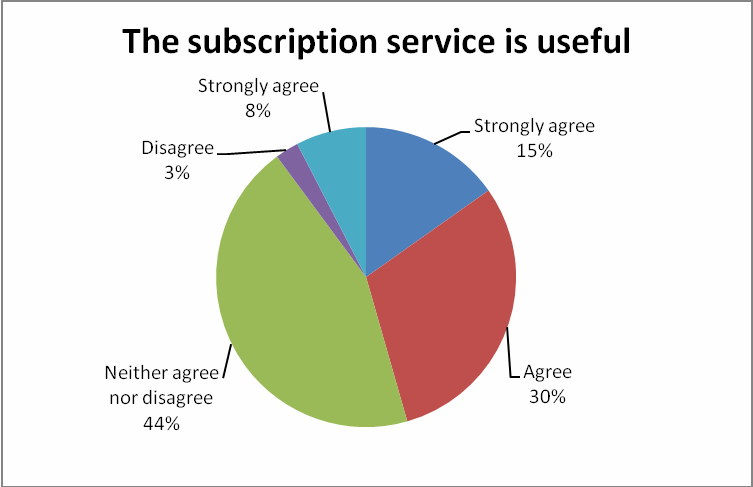 Customer ServiceSatisfied or very satisfiedSatisfied or very satisfiedSatisfied or very satisfiedCustomer Service20132014changeService quality69%75%6%Accessibility of services77%70%7%Service time in relation to service standards76%73%3%Fairness of treatment77%78%1%Information and advice is complete74%73%1%Information and advice is reliable82%74%8%Information and advice is consistent74%71%3%Information and advice is clear78%69%9%Staff knowledge and competency79%77%2%Staff helpfulness84%80%4%Information and advice fulfilled your needs78%70%8%Accountability and transparency of decision making71%74%3%WebsiteAgree or  strongly agreeAgree or  strongly agreeAgree or  strongly agreeWebsite20132014changeMost web pages use plain English and are easy to understand88%85%3%For most web pages the language used is suitable (e.g. the reading level is easy to understand)92%85%7%The detailed and technical information provided in circulars is suitable for your needs85%75%10%Revenue Office forms are easy to understand and use79%75%4%The rates postal address update form is useful87%86%1%The calculators provide estimates of amounts payable. The calculators are useful93%88%5%Navigation on the site is simple and easy to use74%75%1%The site map is simple and easy to use75%75%0%The search functions for news and circulars are useful85%69%16%The subscription service is useful85%82%3%